Условия  проведения республиканского конкурса детских научно-практических проектов  эколого-биологической тематики«Прозрачные волны Нарочи»1.	ОБЩИЕ ПОЛОЖЕНИЯ1.1. XIII республиканский конкурс детских научно-практических  проектов эколого-биологической тематики «Прозрачные волны Нарочи» (далее конкурс) проводится в соответствии с Планом работы Министерства образования Республики Беларусь на 2020 год в Национальном детском образовательно-оздоровительном центре «Зубренок» (далее − НДЦ «Зубренок»).1 .2. Организатором конкурса является Министерство образования Республики Беларусь.1.3. Непосредственное проведение конкурса, его организационно-методическое сопровождение осуществляет НДЦ «Зубренок».2. ЦЕЛЬ ПРОВЕДЕНИЯ КОНКУРСАСоздание условий для повышения уровня экологического образования, экологической культуры, стимулирование научно-исследовательской деятельности учащихся.3. ЗАДАЧИ КОНКУРСА3.1. Развивать у учащихся осознанное экологически целесообразное поведение в природе, культуре общения с окружающим миром через практическую деятельность.3.3. Повышать активность научно-исследовательской деятельности учащихся.3.4. Развивать педагогическую инициативу, внедрение инновационных социально-педагогических механизмов гражданского становления и стимулирования социальной активности в регионах Республики Беларусь через экологическую деятельность.3.5. Создать банк данных творчески работающих педагогов, одаренных детей с целью распространения прогрессивного опыта через участие в тематических сменах, семинарах, конференциях НДЦ «Зубренок».3.6. Привлечь внимание общественности к экологической ситуации в республике, в том числе нарочанском регионе.4.	УЧАСТНИКИ КОНКУРСАВ конкурсе принимают участие учащиеся 7 − 8 классов (на момент проведения третьего этапа конкурса) общеобразовательных учреждений,   учреждений дополнительного образования, воспитательно-оздоровительных учреждений образования Республики Беларусь. 5.	ОРГАНИЗАЦИОННЫЙ КОМИТЕТ5.1.	Организационный комитет формируется из числа сотрудников НДЦ «Зубренок».5.2.	Состав организационного комитета утверждается директором НДЦ «Зубренок».5.3.	Организационный комитет формирует и утверждает состав жюри конкурса.6.	ПОРЯДОК ПРОВЕДЕНИЯ6.1.	Конкурс проводится по эколого-биологическому профилю по следующим номинациям:«Возобновление водных ресурсов Республики Беларусь»;«Изучение формирования лесных массивов Республики Беларусь, возобновление лесных ресурсов»;«Сохранение биоразнообразия растительного и животного мира, охрана окружающей среды»;«Мониторинг состояния природных ресурсов и способы повышения экологической безопасности их использования»;«Развитие экологического туризма с учетом требований устойчивого развития территорий»;«Инициатива учащихся в развитии экологического просвещения населения»; «Экономически эффективное моделирование развития производства с учетом требований экологической безопасности».6.2. Конкурс проводится в три этапа.6.3. Первый этап конкурса − региональный.6.4. Второй этап конкурса − заочный. Для участия во втором заочном этапе конкурса в адрес оргкомитета конкурса направляются конкурсные материалы и заявки на участие в конкурсе, заверенные подписью и печатью директора учреждения образования. 6.5. Материалы, присланные на второй этап конкурса,
не рецензируются и не возвращаются.6.6. Представляемые на конкурс проекты должны соответствовать  следующим требованиям:соответствие содержания проекта условиям конкурса;соответствие структуры и формы изложения требованиям к составлению  проекта;требования к тексту: формат А 4, шрифт Times New Roman,
размер 14, межстрочный интервал 1,0;в качестве приложения к проекту обязателен отчет о реализации проекта в виде фоторепортажа;проект должен иметь приложение на электронных носителях информации, которое включает презентацию и текстовое содержание проекта.6.7. Комплект материалов для второго этапа конкурса высылается на адрес оргкомитета.6.8. Третий этап конкурса проходит в НДЦ «Зубренок» во время смены  экологического направления «Экодилижанс». К участию в смене приглашаются победители второго этапа. Третий этап включает в себя конкурс презентаций лучших проектов второго этапа. Время представления презентаций − 5 минут. Проект может быть представлен индивидуально или группой участников (до 3 человек).7.	СРОКИ ПРОВЕДИЯ КОНКУРСА7.1. Подбор участников третьего этапа конкурса осуществляется на основе результатов второго этапа, который пройдет заочно в НДЦ «Зубренок» с   25 февраля по 10 марта 2020 года. Для участия в третьем этапе конкурса необходимо до 25 февраля 2020 года в адрес оргкомитета конкурса  направить конкурсные материалы в печатном и электронном виде, а также заявки на участие (образец прилагается), заверенные подписью и печатью директора учреждения образования.7.2. Конкурсные материалы, поступившие в оргкомитет республиканского конкурса позднее 25 февраля 2020 года (по почтовому штемпелю), а также   с нарушением требований к содержанию
и оформлению проектов не рассматриваются.7.3. Количество представленных проектов на второй этап конкурса − не менее 10 работ от каждой области и г. Минска.7.4. Третий этап конкурса проходит в НДЦ «Зубренок» с 25 марта
до 14 апреля 2020 года.8. КРИТЕРИИ ОЦЕНКИКритерии оценки проектов едины по всем номинациям: соответствие проекта предложенной теме; соответствие содержания заявленной теме; актуальность и перспективность; социальная направленность;  экологическая и природоохранная целесообразность; эффективность
и реалистичность; наглядность представления содержания проекта. Работы, предоставленные на конкурс, могут освещать вопросы, характерные в целом для Республики Беларусь или же актуальные применительно к  конкретной местности, в том числе с учетом практического использования результатов исследований.9. ПОДВЕДЕНИЕ ИТОГОВ И НАГРАЖДЕНИЕПодведение итогов осуществляет жюри. По итогам третьего этапа определяются победители конкурса, которые награждаются призом НДЦ «Зубренок» − хрустальным зубром. Итоги конкурса публикуются на сайте НДЦ «Зубренок».10. ФИНАНСИРОВАНИЕ КОНКУРСАФинансирование конкурса осуществляется из средств НДЦ «Зубренок», а  также иных источников, не запрещенных законодательством Республики Беларусь. Адрес оргкомитета: 222397 Минская область, Мядельский район, пос. Зубреневка, НДЦ «Зубренок», конкурс «Прозрачные волны Нарочи». Телефон для справок 8 (01797) 22-7-62. Приложение к условиям проведения республиканского конкурса детских научно-практических проектов эколого-биологической тематики «Прозрачные волны Нарочи»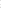 ЗАЯВКА на участие в республиканском конкурсе детских научно-практических проектов эколого-биологической тематики «Прозрачные волны Нарочи» в НДЦ «Зубренок»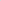 Область, полное название учреждения образования______________________________________________________________ ______________________________________________________________Номинация проекта____________________________________________________________________________________________________________________________3. Название проекта_______________________________________________________________ _______________________________________________________________4. Автор(ы) проекта (фамилия, имя, отчество и дата рождения)____________________________________________________________________________________________________________________________5. Класс на момент проведения конкурса____________________________________________________________________________________________________________________________6. Контакты: почтовый адрес учреждения образования, контактный телефон ____________________________________________________________________________________________________________________________		м.п.						Подпись руководителя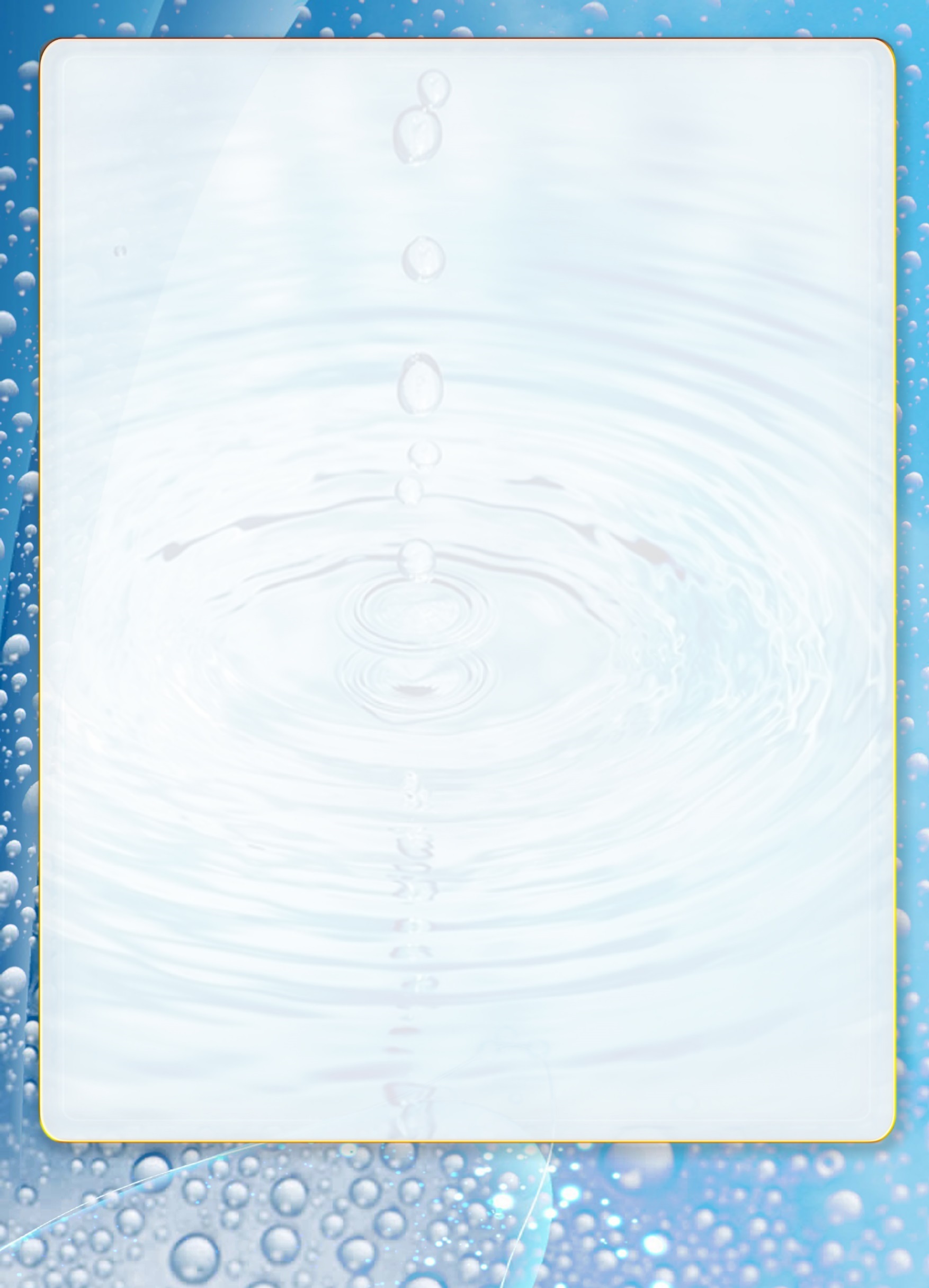 